MINISTÉRIO DA EDUCAÇÃO UNIVERSIDADE FEDERAL DE SANTA MARIA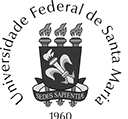 PRÓ-REITORIA DE GRADUAÇÃOPROCESSO SELETIVO DO ENSINO MÉDIO E DOS CURSOS TÉCNICOS INTEGRADOS AO ENSINO MÉDIO – POLITÉCNICO E CTISMEDITAL 045/2022 CEBTT/PROGRAD/UFSMFORMULÁRIO DE ENCAMINHAMENTO DE RECURSO IDENTIFICAÇÃO DA PESSOA SOLICITANTENome do candidato(a):___________________________________________________________Inscrição Nº: _________________________   CPF:____________________________________CPF: _________________________________________________________________________E-mail:________________________________________________________________________FORMULÁRIO DE RECURSO AO/À/SPREENCHA COM UM X O COLCHETE REFERENTE A ETAPA A QUAL ESTÁ SOLICITANDO A REVISÃO:[   ] Resultado do desempenho.[   ] Resultado da classificação preliminar.
[   ] Outro:___________________________.JUSTIFICATIVA FUNDAMENTADA DO PEDIDO DE REVISÃOData 	/	/        Assinatura do candidato